信士在乐园里的领地有多大哪些善功可以增加他的领地面积كم يبلغ مُلك المؤمن في الجنة وما الأعمال التي تزيد في مساحة مُلكه[باللغة الصينية ]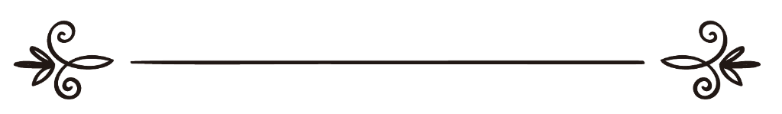 来源：伊斯兰问答网站مصدر : موقع الإسلام سؤال وجواب编审: 伊斯兰之家中文小组مراجعة: فريق اللغة الصينية بموقع دار الإسلام信士在乐园里的领地有多大哪些善功可以增加他的领地面积问：信士在乐园里的领地有多大？有叙述领地面积的证据吗？哪些善功可以增加信士在乐园里的领地面积？答：一切赞颂，全归真主。真主为虔诚和敬畏的仆人准备了像天地一样宽阔的乐园，足见其宽敞和面积巨大，如果真主在乐园里款待仆人，一定会赐予他们巨大的恩典和仁慈，真主的款待之一就是赐予乐园里的居民宽阔的领地，真主叙述这种情况而说：“当你观看那里的时候，你会看见恩泽和大国。”（76：20），在正确的圣训中阐明乐园里地位最低的人拥有的领地是现世的十倍！那么，地位最高的居民拥有的领地更不用说了！阿卜杜拉·本·麦斯欧德（愿主喜悦之）传述：真主的使者（愿主福安之）说：“我清楚地知道谁是最后离开火狱的人和最后进乐园的人。他是这样的一个人：他从火狱爬了出来，真主对他说：‘去吧，去乐园吧！’他就来到乐园，发现乐园好像已满。他返回来对真主说：‘真主啊！我发现乐园已经满了。’真主又对他说：‘去吧，去乐园吧！’他又来到乐园，仍发现乐园好像住满了。他又返回来对真主说：‘真主啊！我见乐园已经满了。’真主再次对他说：‘去吧，去乐园吧！赐给你的乐园比今世还要大十倍呢。’那人对真主说：‘你是主宰，难道还要讥讽或耍笑我吗？’”阿卜杜拉说：“我见使者笑了，他的门牙都露了出来。他说：‘乐园里品级最低的人就是这个人。’”《布哈里圣训实录》（6202段）和《穆斯林圣训实录》（186段）辑录。至于穆斯林履行哪些专门的善功和宗教功修，可以藉此增加他在乐园里的领地面积？我们在圣训中没有找到相关的明确的记录，毫无疑问，假如一个穆斯林在乐园里拥有一鞭之地或者一弓之地，肯定会优越于现世以及现世上的一切，这是先知（愿主福安之）在正确的圣训中叙述的；赛海利·本·赛尔德·萨阿迪（愿主喜悦之）传述：真主的使者（愿主福安之）说：“你们任何人在乐园里的一鞭之地，优越于现世以及现世上的一切。”《布哈里圣训实录》（2735段）辑录，艾布·胡莱勒（愿主喜悦之）传述：先知（愿主福安之）说：“乐园里像弓那样小的一个地方，也胜于日出日落的现世里的一切。”《布哈里圣训实录》（2643段）辑录。根据正确的圣训的叙述，信士在乐园里拥有的帐篷高达60英里，如果他的一个帐篷都这样高，他拥有的领地的面积就会有多大呢？艾布·穆萨·艾什阿里（愿主喜悦之）传述：真主的使者（愿主福安之）说：“乐园里的帐篷是用中空的珍珠（建造的），它有三十英里高，信士在其每一个角上都会有一个家庭，其他人看不见他们。”在艾布·仪姆兰传述的圣训中说“它有六十英里高。”《布哈里圣训实录》（4598段）和《穆斯林圣训实录》（2838段）辑录。真主至知！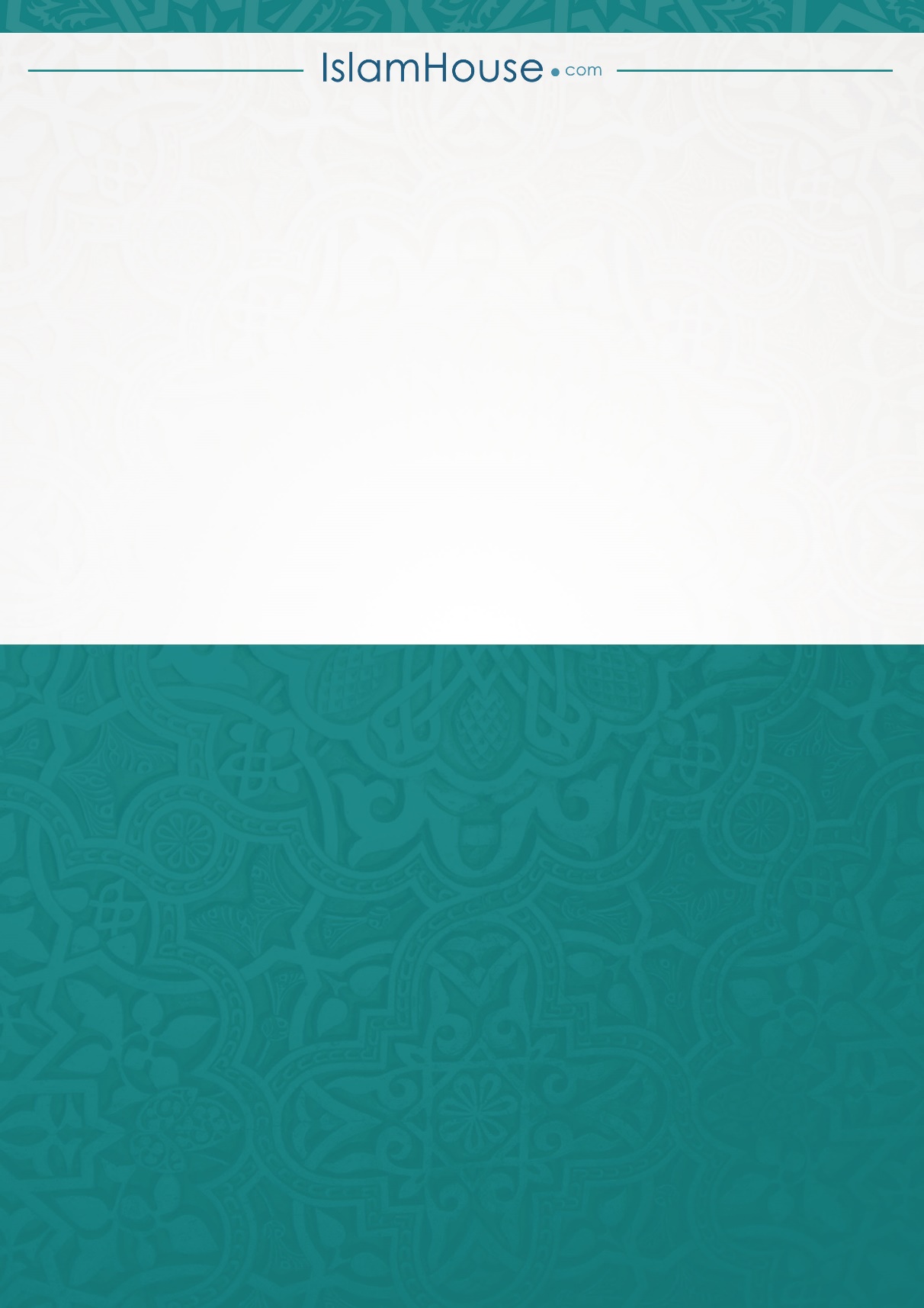 